Dear I am writing regarding your request for information, received on 07 August 2015.  In that request, you asked us for the following information: I sent a Freedom of Information request to the Department for Transport requesting the number of signalised junctions broken down by city council.I was told that this data is available, but I would have to make a request to Highways England directly through the email address they forwarded me. Is it possible to access this information?Highways England (HE), previously the Highways Agency, is responsible for operating, maintaining and improving the strategic road network (SRN) which incorporates the majority of England’s network of motorways and major A roads. A map of our network can viewed via this link: https://www.gov.uk/government/publications/roads-managed-by-the-highways-agencyOther public roads in England are managed by local authorities. Roads in Scotland and Wales are the responsibility of Transport Scotland and the Welsh Assembly Government respectively. HE only holds information relating to the SRN and you will need to contact each local council for data relating to their traffic signals: https://www.gov.uk/find-your-local-councilData on known traffic signals on the Highways England network is attached. This data is entered and maintained by our service providers.  This data may not be fully complete as some service providers are no longer required to maintain or input the information.  We only hold this data split by our area teams, not by city council.  The county boundaries of our area teams can be found on our Network Management Map: https://www.gov.uk/government/publications/roads-managed-by-the-highways-agencyI also attach three ‘Shapefiles’ that will plot the locations of the listed signals on a map.  You will, however, need to download the appropriate software to be able to view the information in this format. In keeping with the spirit and effect of the legislation, all information is assumed to be releasable to the public unless exempt. We may therefore be publishing the information you requested, together with any related information that will provide a key to its wider context, via our website: http://www.highways.gov.uk/ If you are unhappy with the way we have handled your request you may ask for an internal review. Our internal review process is available at: http://www.highways.gov.uk/foicomplaintsIf you require a print copy, please phone the Highways Agency Information Line on 0300 123 5000; or e-mail ha_info@highways.gsi.gov.uk. You should contact me if you wish to complain. If you are not content with the outcome of the internal review, you have the right to apply directly to the Information Commissioner for a decision. The Information Commissioner can be contacted at: Information Commissioner’s Office Wycliffe House Water Lane Wilmslow Cheshire SK9 5AFIf you have any queries about this email, please contact me. Please remember to quote the reference number above in any future communications.Yours sincerelyEmail: ndd_c_dst@highways.gsi.gov.uk 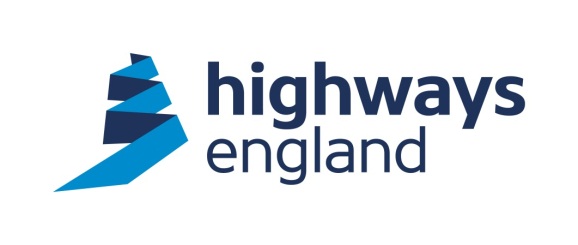 Our ref: FOI 725,509Your ref:	NDD - Directorate Services Team Manager9th FloorThe Cube199 Wharfside StreetBirmingham B1 1RN7 September 2015